РОССИЙСКАЯ ФЕДЕРАЦИЯОКРУЖНОЙ СОВЕТ ДЕПУТАТОВ СОВЕТСКОГО ГОРОДСКОГО ОКРУГАР Е Ш Е Н И Еот «24» апреля 2024 года № 337 О направлении обращенияокружного Совета депутатов Советского городского округак Руководителю Территориального управленияРосимущества в Калининградской областиЗаслушав и обсудив информацию по вопросу сохранения и дальнейшей судьбы зданий, расположенных по ул. Искры, 15-16, в г. Советске, Калининградской области, руководствуясь Федеральным законом от 06.10.2003 N 131-ФЗ «Об общих принципах организации местного самоуправления в Российской Федерации», Уставом муниципального образования «Советский городской округ» Калининградской области, окружной Совет депутатовР Е Ш И Л:Утвердить прилагаемое обращение окружного Совета депутатов Советского городского округа к Руководителю Территориального управления Росимущества в Калининградской области.Направить данное решение Руководителю Территориального управления Росимущества в Калининградской области.Настоящее решение вступает в силу с момента его принятия.Глава Советского городского округа                                 Г.Ф. СоколовскийРОССИЙСКАЯ ФЕДЕРАЦИЯ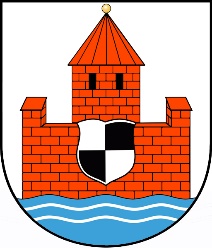 ОКРУЖНОЙ СОВЕТ ДЕПУТАТОВ СОВЕТСКОГО ГОРОДСКОГО ОКРУГАКАЛИНИНГРАДСКОЙ ОБЛАСТИ ул. Театральная 3, г. Советск, Калининградская область, 238750, РФОКПО 14415590, ОГРН 1023902006930, ИНН/КПП 3911010697/391101001Тел./факс: 8 (40161) 40066, 40027, 40005 e-mail: sovosd@gov39.ru«     » _______ 2024 г. №____(Приложение к Решению окружного Советаот «24» апреля 2024 г. № 337)Руководителю Территориального управления Росимущества в Калининградской областиДеняк П.В.Уважаемая Полина Викторовна!Окружной Совет депутатов Советского городского округа Калининградской области в соответствии с п.4 Постановления Правительства РФ №374 от 13 июня 2006 г. «О перечнях документов, необходимых для принятия решения о передаче имущества из федеральной собственности в собственность субъекта Российской Федерации или муниципальную собственность, из собственности субъекта Российской Федерации в федеральную собственность или муниципальную собственность, из муниципальной собственности в федеральную собственность или собственность Российской Федерации» направляет предложение о передаче в муниципальную собственность Советского городского округа Калининградской области следующего имущества:-здание нежилое (спортивный зал), кадастровый номер 39:16:010513:379, площадью 819,3 кв.м., расположенное по адресу Калининградская область, г. Советск, пер. Тихий, д. 4;- здание нежилое (общежитие), кадастровый номер 39:16:010513:375, площадью 4034,5 кв.м., расположенное по адресу Калининградская область, г. Советск, ул. Искры, 15.Указанные выше объекты находятся в оперативном управлении ФГБУК «Агентство по управлению и использованию памятников истории и культуры», уже более 7 лет не используются, в зимний период не отапливаются, фактические мероприятия по сохранению и текущему ремонту не проводятся.Основной целью деятельности ФГБУК «Агентство по управлению и использованию памятников истории и культуры» - сохранение, эффективное использование и популяризация объектов культурного наследия (памятников истории и культуры) народов Российской Федерации. Данные объекты не относятся к категории памятников истории и культуры, не имеют какой-либо архитектурной ценности.Запрашиваемое к передаче в муниципальную собственность имущество планируется использовать для решения вопросов местного значения:обеспечение условий для развития на территории городского округа физической культуры, школьного спорта и массового спорта, организация проведения официальных физкультурно-оздоровительных и спортивных мероприятий в рамках муниципальной программы «Развитие физической культуры и массового спорта в муниципальном образовании «Советский городской округ»;предоставление гражданам жилых помещений муниципального жилищного фонда по договорам найма жилых помещений жилищного фонда социального использования в соответствии с жилищным законодательством.Надеемся на конструктивное и взаимовыгодное сотрудничество по сохранению и эффективному использованию передаваемых объектов.С уважением,Глава Советского городского округа                                        Соколовский Г.Ф.